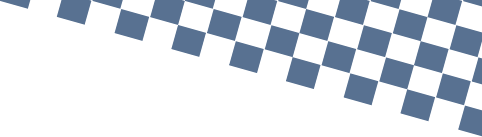 Einladung zum Simracing EventSehr geehrte Damen und HerrenWir laden Sie herzlich zum Simracing-Event ein:Montag, 9. März 2020, 16 Uhr, Simracing Lounge HinwilMit diesem Event möchten wir Networking in einem besonderen Rahmen bieten: In ungezwungener Atmosphäre würden wir uns gerne mit Ihnen Austauschen, Sie besser kennenlernen und dabei gleichzeitig einen unterhaltsamen und actionreichen Abend verbringen.Simracing heisst nichts anderes, als Rennen zu fahren im Cockpit von Renn-Simulatoren. In der A Plus Simracing Lounge können Sie mit professionellen Simulatoren gegen die anderen Lounge-Gäste fahren, welche in unmittelbarer Nähe zu Ihnen, ebenfalls aufs Gaspedal treten. Ein hoher Spass-Faktor ist garantiert! Das tolle an Simracing ist, dass jedermann und natürlich auch jede Frau seine/ihre Rennqualitäten im Simulatoren-Cockpit unter Beweis stellen kann. Nach einer kurzen Instruktion sind Sie bereit für ein super-realistischen Fahrerlebnis!Hier können Sie vorab bereits einen Blick in die Simracing Lounge werfen: 360°-RundgangWeitere Fotos unserer Lounge finden sie hier: Zur BildergalerieWir freuen uns riesig, Sie an diesem Event begrüssen zu dürfen!Max MusterMusterfirma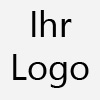 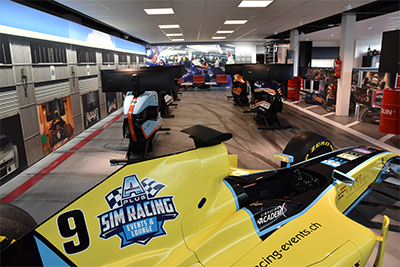 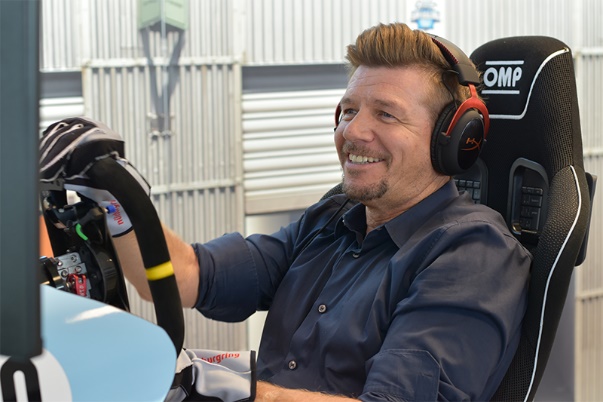 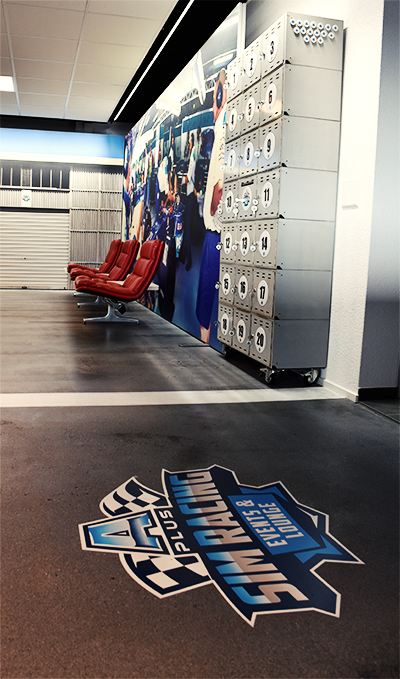 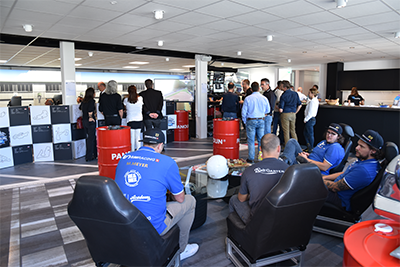 